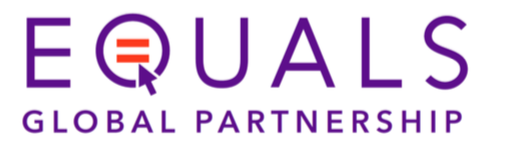 Business and Leadership for Women in the Technology SectorA 10 webinar course in support of the EQUALS Leadership CoalitionAssignment, Session # 8: “Negotiating Contracts”29 May 2019Hosted by ITC, EQUALS and EY LLPDEADLINE: 21st JUNE Please use the things you have learned from this webinar to draw up your own heads of terms for either:A specific contract which you are currently discussing; orWhere you have no specific contract, a form of contract that you expect to find yourself negotiating most often for your business.Once you have your preferred heads of terms, find a willing volunteer (a friend, partner or someone in your network) and role play a negotiation. Seek constructive feedback and reflect on what went well – and what didn’t - then practiseSession # 8 Follow-up Assignment:Kind reminder to submit assignment # 8 as a word document to womenandtrade@intracen.org by 21st of June 2019. Kindly use the email subject line “EQUALS Webinar # 8 Assignment- [INSERT NAME]” and include your name in the document title.